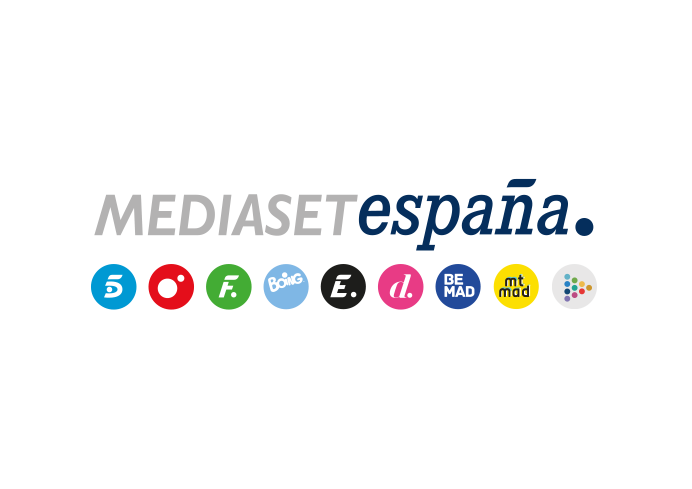 Madrid, 13 February 2020Desaparecidos. The Series, selected for MIPDrama Buyers SummitIt is one of the 12 international series that will be screened for the first time to 450 buyers from around the world It is the fourth time in the past four years that a Mediaset España drama has been chosen for this select event ahead of MIPTV in Cannes, following Sé quién eres, Señoras del (h)AMPA and Brigada Costa del Sol Desaparecidos. The Series, part of the new fiction offering to be distributed by Mediterráneo Mediaset España Group, is one of the 12 shows selected for the MIPDrama Buyers Summit, an exclusive international event to showcase products for the first time to 450 leading acquisition executives and commissioners from around the world. Now in its fifth edition, this prestigious event will be held on Sunday, 29 March in Cannes, on the eve of the opening of the MIPTV 2020.This forum will involve the screening of 15-minute fragments of each of the 12 series, culminating in the awarding of the MIPDrama Coup de Coeur Prize, which recognises the content that has had the biggest impact on potential international buyers. Last year, Telecinco series Señoras del (h)AMPA scooped this accolade in an edition in which Brigada Costa del Sol had also been shortlisted. Telecinco hit Sé quién eres was one of the 12 shows chosen for the MIPDrama Buyers Summit back in 2016.Desaparecidos. The Series is a police drama that transports viewers into the inner workings of the Central Investigation Brigade for Crimes Against Persons, where the inquisitive officers of Group 2 strive to clear up cases of people who disappeared without a trace. Michelle Calvó, Juan Echanove, Maxi Iglesias, Elvira Mínguez, Chani Martín and Amanda Ríos all star in this police procedural drama produced in conjunction with Plano a Plano and distributed by Mediterráneo Mediaset España Group.The nightmare of not knowing what happened to a loved oneInspector Sonia Ledesma (Michelle Calvó) joins the Missing Persons Group 2, a unit led by Chief Inspector Santiago Abad (Juan Echanove) and responsible for investigating and solving missing persons cases. Herself trying to cope with the disappearance of her husband Mikel, Sonia will find a new family in her colleagues Rodrigo Medina (Maxi Iglesias), Sebastián Cano (Chani Martín) and Azhar García (Amanda Ríos). Together with the team working under the slogan “We keep on searching”, she will try to clear up a whole host of different cases, all of which involve people that one day disappeared from the face of the earth. They will be helped by Ayuda Desaparecidos, an NGO led by Carmen Fuentes (Elvira Mínguez), whose son disappeared years earlier. 